              1.7. Основными целями использования дистанционного обучения в Школе являются: 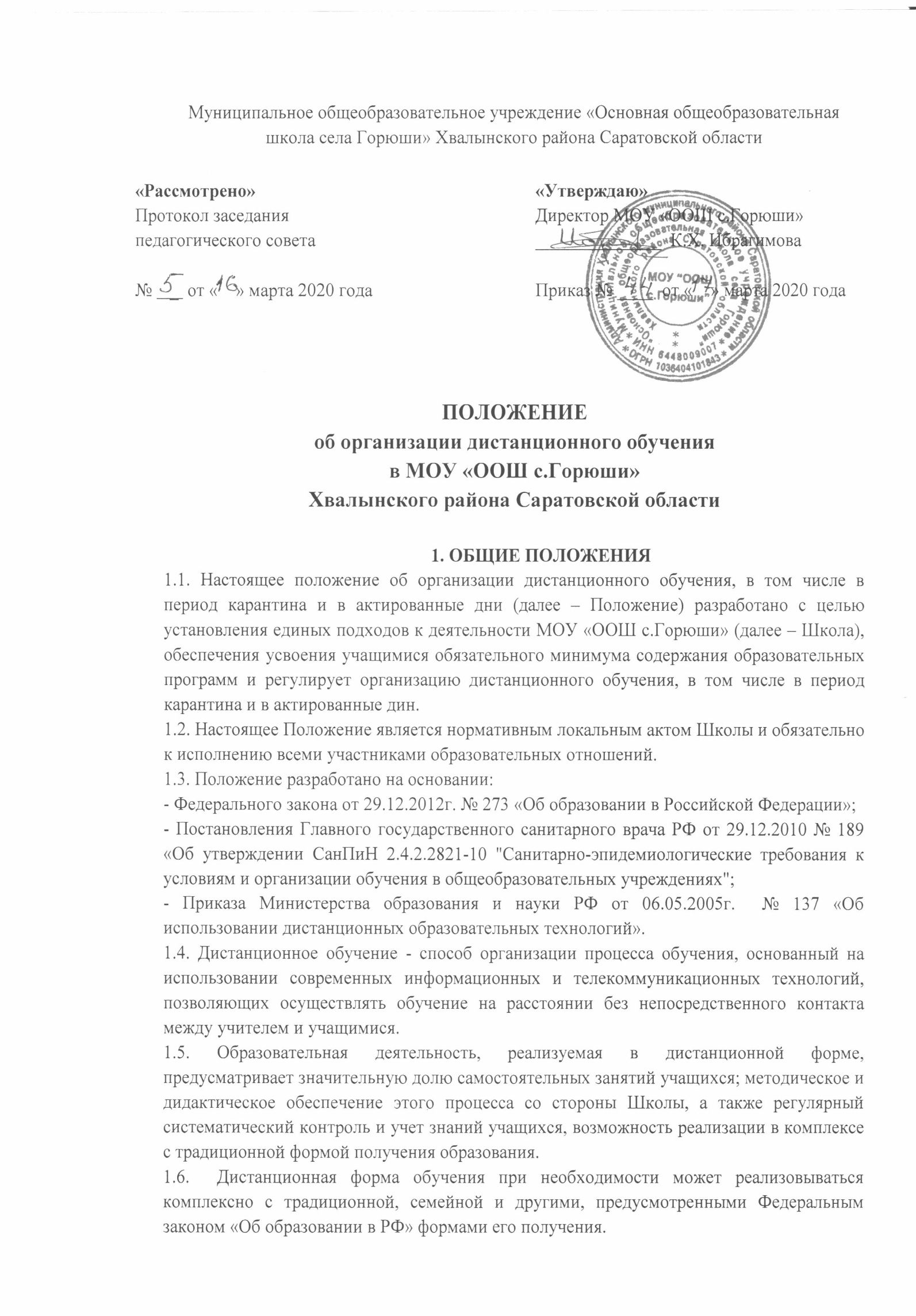 - повышение доступности образовательных услуг для учащихся; - расширение сферы основной деятельности Школы; - интеграция дистанционного обучения с классическими формами обучения с целью повышения их эффективности.  1.8. Основными принципами организации дистанционного обучения являются: - принцип интерактивности, выражающийся в возможности постоянных контактов всех участников образовательных отношений с помощью специализированной информационно-образовательной среды (в том числе, официальный сайт Школы, Дневник.ру, электронная почта, Интернет-конференции, он-лайн уроки и другие);  - принцип адаптивности, позволяющий легко использовать учебные материалы нового поколения, содержащие цифровые образовательные ресурсы, в конкретных условиях образовательной деятельности;  - принцип гибкости, дающий возможность участникам образовательных отношений работать в необходимом для них темпе и в удобное для себя время, а также в дни возможности непосещения занятий учащимися по неблагоприятным погодным условиям по усмотрению родителей (законных представителей) (актированные дни) и дни, пропущенные по болезни или в период карантина; - принцип модульности, позволяющий использовать ученику и учителю необходимые им сетевые учебные курсы (или отдельные составляющие учебного курса) для реализации индивидуальных учебных планов;  - принцип оперативности и объективности оценивания учебных достижений учащихся;  - предоставление учащимся возможности освоения образовательных программ, непосредственно по месту жительства учащегося или его временного пребывания (нахождения);  - обеспечения полноты реализации образовательных программ по предметам, а также усвоения учащимися обязательного минимума содержания образовательных программ за уровень основного и среднего общего образования, выполнения федеральных государственных образовательных стандартов.  1.9. Объявление о карантинном режиме, других мероприятиях, влекущих за собой приостановление учебных занятий, размещается в новостной ленте школьного сайта.2. ПОРЯДОК РАБОТЫ АДМИНИСТРАЦИИ ШКОЛЫ В ДНИ КАРАНТИНА2.1. Директор Школы  издает приказ о работе в дни карантина и другие дни, связанные с необходимостью приостановления учебных занятий. 2.2. Заместитель директора по учебно-воспитательной работе.2.2.1. Организует подготовку учителями-предметниками заданий учащимся на период карантина, других мероприятий, связанных с необходимостью приостановления учебных занятий; 2.2.2. Предоставляет по запросам задания на бумажных носителях для ознакомления родителей (законных представителей) и учащихся, не имеющих доступ в Интернет; 2.2.3. Ведёт мониторинг работы учителей-предметников, работающих дистанционно;  2.2.4. Ведёт мониторинг заполнения классных журналов, выставления оценок учащимся3. ОРГАНИЗАЦИЯ ПРОЦЕССА ДИСТАНЦИОННОГО ОБУЧЕНИЯ В ШКОЛЕ3.1. Права и обязанности учащихся, осваивающих образовательные программы с использованием дистанционных образовательных технологий, определяются законодательством Российской Федерации. 3.2. Обучение в дистанционной форме может осуществляться по основной образовательной программе Школы и по программе  обучения детей с ограниченными возможностями здоровья, обучении с целью углубления и   расширения  знаний по отдельным предметам и элективным курсам. 3.3.  Во время карантина или других актированных днях    обучающиеся не посещают школу. Получение заданий и другой важной информации осуществляется  через электронный журнал, сайт школы, другие виды электронной связи по договорённости с учителем и классным руководителем. 3.3.1. Учащиеся в дистанционной форме имеют все права и несут все обязанности, предусмотренные Федеральным законом «Об образовании в Российской Федерации» и Уставом Школы, наравне с учащимися других форм обучения, могут принимать участие во всех проводимых школой учебных, познавательных, развивающих, культурных и, спортивных мероприятиях: уроках, консультациях, семинарах, в т.ч. выездных зачетах, экзаменах, в т.ч. конференциях, экспедициях, походах, викторинах, чемпионатах и других мероприятиях, организуемых и (или) проводимых Школой. 3.4. Школа: 3.4.1. Выявляет потребности учащихся  в дистанционном обучении. 3.4.2. Принимает педагогическим советом решение об использовании дистанционного обучения для удовлетворения образовательных потребностей учащихся и детей с ограниченными возможностями здоровья, обучении с целью углубления и расширения  знаний по отдельным предметам и элективным курсам.3.4.3. Включает часы дистанционного обучения  в учебное расписание Школы.3.5. С целью прохождения образовательных программ в полном объёме обучающимися педагоги применяют разнообразные формы самостоятельной деятельности, дистанционные формы обучения. Информация о применяемых формах работы, видах самостоятельной работы доводится педагогами, классными руководителями до сведения обучающихся, их родителей (законных представителей).3.5.1.  В случае если семья находится в трудной жизненной ситуации и не может организовать для ребёнка дистанционное обучение с использованием компьютера (интернета), определяются индивидуальные задания для ребёнка с использованием учебников и других методических пособий заблаговременно (до перехода на дистанционное обучение), оцениваются знания таких обучающихся после окончания неучебных дней.   4. ОРГАНИЗАЦИЯ ПЕДАГОГИЧЕСКОЙ ДЕЯТЕЛЬНОСТИ4.1.  С целью прохождения обучающимися образовательных программ в полном объёме педагоги  организуют образовательную деятельность через следующие формы:  4.1.1. Индивидуальные и групповые консультации учащихся (веб-камера, через сообщения в  группы в социальных сетях и др.);  4.1.2. Самостоятельная деятельность учащихся в карантинные, другие дни приостановления учебных занятий может быть оценена педагогами только в случае достижения учащимися положительных результатов (если работа выполнена на неудовлетворительную оценку, то учитель проводит консультации с целью коррекции знаний и предоставляет аналогичный вариант работы); 4.1.3. По темам и заданиям, вызвавшим затруднения у обучающихся при самостоятельном изучении, учителем проводится корректировка после выхода с карантина, пробелы устраняются через индивидуальную работу с обучающимися. 4.1.4. Обучающиеся предоставляют выполненные во время карантина задания,  в соответствии с требованиями педагогов в электронном виде или в бумажном (после карантина)  в сроки установленные педагогом.4.2. Периоды отмены учебных занятий в связи с неблагоприятной эпидемиологической обстановкой, другими мероприятиями, влекущими за собой приостановление учебного процесса, являются рабочим временем сотрудников Школы. 4.3. В период отмены учебных занятий (образовательной деятельности) в отдельных классах или по Школе в целом по вышеуказанным причинам, учителя и другие педагогические работники привлекаются к образовательно-воспитательной, методической, организационной работе.4.4. Положения «Об особенностях режима рабочего времени и времени отдыха педагогических и других работников образовательного учреждения», утвержденного приказом Министерства образования и науки РФ от 27.03.2006г. № 69. Продолжительность рабочего времени педагогов во время карантина определяется исходя из недельной учебной нагрузки в учебный период в соответствии с расписанием уроков. 4.5. Педагоги своевременно осуществляют корректировку календарно-тематического планирования рабочей учебной программы с целью обеспечения освоения обучающимися образовательных программ в полном объёме при переходе на дистанционное обучение, ежедневно в соответствии с утверждённым расписанием уроков вносят домашние задания в электронный журнал до 11.00 (либо накануне), вносят оценки учащихся в электронный журнал, осуществляют обратную связь с учащимися в электронном виде, используя цифровые образовательные платформы, электронный журнал, электронную почту и т.д.4.6. Тема контрольной, практической, лабораторной работы и др., не требующей проведения непосредственно на учебных занятиях, записывается в классный журнал в соответствии с изменениями, внесёнными в календарно-тематическое планирование.4.7. Отметка обучающемуся за работу, выполненную во время карантина, выставляется в графу журнала, соответствующую теме учебного задания.4.8. Отметка об отсутствии учащегося на уроке не ставится, кроме случаев болезни учащегося (по сообщению родителей) и если его состояние здоровья не позволяет выполнять учебные задания в указанные сроки (в журнал ставится - Б), по окончании карантина учащийся и его родители (законные представители) должны подтвердить сроки болезни ребёнка справкой от врача.5. ОТВЕТСТВЕННОСТЬ ШКОЛЫ И РОДИТЕЛЕЙ (ЗАКОННЫХ ПРЕДСТАВИТЕЛЕЙ) УЧАЩИХСЯ5.1. Родители (законные представители) обучающихся имеют право:5.1.1. Получать от классного руководителя информацию о карантинном режиме в классе (школе) и его сроках через запись в дневниках обучающихся или личное сообщение по стационарному или мобильному телефону, социальные сети и др.5.1.2. Получать информацию о полученных заданиях и итогах учебной деятельности своих детей во время карантина (дистанционного обучения), в том числе через электронный журнал учащегося. 5.2.  Родители (законные представители) обучающихся обязаны:5.2.1. Осуществлять контроль  выполнения их ребёнком карантинного режима5.2.2.  Осуществлять контроль  выполнения домашних заданий во время карантина, в том числе с применением дистанционных технологий.5.3. Учащихся, выполнявших задания и не усвоивших пройденный учебный материал, учитель-предметник приглашает на индивидуальные или групповые консультации для ликвидации пробелов. 5.4. Независимо от количества карантинных, других дней приостановления учебных занятий в учебном году Школа несет в установленном законодательством РФ порядке ответственность за реализацию в полном объеме образовательных программ в соответствии с учебным планом и графиком учебного процесса, за качество образования своих выпускников, за выполнение федеральных государственных образовательных стандартов.  6. ТЕХНИЧЕСКОЕ ОБЕСПЕЧЕНИЕ ИСПОЛЬЗОВАНИЯ ДИСТАНЦИОННЫХ ОБРАЗОВАТЕЛЬНЫХ ТЕХНОЛОГИЙ6.1. Учебный процесс с использованием дистанционных образовательных технологий в Школе обеспечивается следующими техническими средствами: - АРМ учителя, web-камерами, микрофонами и звукоусилительной и проекционной аппаратурой; - программным обеспечением для доступа к локальным и удаленным серверам с учебной информацией и рабочими материалами для участников учебного процесса;  - локальной сетью с выходом в Интернет, с пропускной способностью, достаточной для организации учебного процесса и обеспечения оперативного доступа к учебно-методическим ресурсам.  6.2. Техническое обеспечение учащегося с использованием дистанционных образовательных технологий, в период длительной болезни или при обучении на дому.  Учащимся  дома рекомендовано иметь:  - персональный компьютер с возможностью воспроизведения звука и видео;  - канал подключения к сети Интернет. 7. ОРГАНИЗАЦИЯ ПРОЦЕССА ДИСТАНЦИОННОГО ОБУЧЕНИЯ ДЕТЕЙ С ОГРАНИЧЕННЫМИ ВОЗМОЖНОСТЯМИ ЗДОРОВЬЯ7.1. Дистанционное обучение осуществляется на принципе добровольного участия детей с ОВЗ на основании заявления родителей (законных представителей) при наличии рекомендаций, содержащихся в индивидуальной программе реабилитации ребенка-инвалида, выдаваемой федеральными государственными учреждениями медико-социальной экспертизы (далее - рекомендации специалистов). 7.2. Для организации дистанционного обучения детей-инвалидов, детей с ОВЗ Школа осуществляет следующие функции:  проводит мероприятия по обеспечению информационно-методической поддержки дистанционного обучения детей с ОВЗ;  создает и поддерживает на сайте Школы пространство для дистанционного обучения детей с ОВЗ, в котором, в том числе, размещает информацию о порядке и условиях дистанционного обучения детей с ОВЗ, форму заявления о дистанционном обучении ребенка с ОВЗ;  осуществляет организацию учебно-методической помощи учащимся с ОВЗ, родителям (законным представителям) учащихся детей-инвалидов;  информирует родителей (законных представителей) о порядке и условиях дистанционного обучения детей с ОВЗ. 7.3. Родители (законные представители) детей-инвалидов, детей с ОВЗ, желающие обучать детей с использованием дистанционных образовательных технологий, представляют  в Школу следующие документы:  заявление;  копию документа об образовании (при его наличии);  копию документа об установлении инвалидности;  справку о рекомендованном обучении ребенка-инвалида на дому. Заявление и необходимые документы (далее - документы) представляются в Школу лично. 7.4. Причинами отказа являются:  предоставление недостоверных сведений о ребенке-инвалиде;  отсутствие технических возможностей по организации рабочего места ребенка-инвалида и (или) педагогического работника. 7.5. С учетом технических возможностей, при наличии согласия Школы и педагогического работника рабочее место педагогического работника оснащается аппаратно-программным комплексом и обеспечивается доступом к сети Интернет в Школе или непосредственно по месту проживания педагогического работника. 7.6. Аппаратно-программный комплекс передается участникам образовательной деятельности на договорной основе во временное безвозмездное пользование:  в отношении аппаратно-программного комплекса для рабочего места педагогического работника соответствующий договор заключается со Школой;  в отношении аппаратно-программного комплекса для рабочего места ребенка-инвалида соответствующий договор заключается с его родителями (законными представителями).  7.7. Для обеспечения процесса дистанционного обучения детей с ОВЗ используются следующие средства дистанционного обучения: специализированные учебники с мультимедийными сопровождениями, электронные учебно-методические комплексы, включающие электронные учебники, учебные пособия, тренинговые компьютерные программы, учебные видеофильмы, аудиозаписи, иные материалы, предназначенные для передачи по телекоммуникационным и иным каналам связи посредством комплектов компьютерной техники, цифрового учебного оборудования, оргтехники и программного обеспечения, адаптированными с учетом специфики нарушений развития детей с ОВЗ (далее - аппаратно-программный комплекс). 7.8. Формы обучения и объем учебной нагрузки учащихся могут варьироваться в зависимости от особенностей психофизического развития, индивидуальных возможностей и состояния здоровья детей с ОВЗ. При наличии соответствующих рекомендаций специалистов количество часов по классам может быть увеличено в пределах максимально допустимой учебной нагрузки, предусмотренной санитарно-гигиеническими требованиями.7.9. Организация дистанционного обучения детей-инвалидов предполагает выбор детьми с ОВЗ и их родителями (законными представителями) индивидуальной образовательной траектории с уточнением индивидуального учебного плана, реализуемого за счет часов, предусмотренных в учебных планах образовательных учреждений, в которых дети-инвалиды обучаются (желают обучаться). 7.10. Содержание учебно-методического комплекса, позволяющего обеспечить освоение и реализацию образовательной программы при организации дистанционного обучения детей с ОВЗ, должно соответствовать федеральным государственным образовательным  стандартам. 7.11. Для детей с ОВЗ, состояние здоровья которых допускает возможность периодического посещения ими Школы, с учетом согласия их родителей (законных представителей) наряду с дистанционным обучением и занятиями на дому организуются занятия в помещениях Школы (индивидуально или в малых группах).7.12. При организации дистанционного обучения детей с ОВЗ учет результатов образовательной деятельности и внутренний документооборот ведется на бумажном носителе и в электронно-цифровой форме. 7.13. Текущий контроль и промежуточная аттестация учащихся осуществляются Школой традиционными методами или с использованием дистанционных образовательных технологий. 7.14. Государственная (итоговая) аттестация осуществляется в соответствии с нормативными документами, определяющими формы и порядок проведения государственной (итоговой) аттестации обучающихся, освоивших основные общеобразовательные программы начального, среднего (полного) общего образования. 8. ЗАКЛЮЧИТЕЛЬНЫЕ ПОЛОЖЕНИЯ8.1. Вопросы, не урегулированные настоящим Положением, подлежат урегулированию в соответствии с действующим законодательством РФ, Уставом Школы и иными локальными нормативными актами Школы 8.2. Настоящие Положение действительно до принятия нового положения.